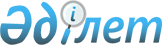 Қазақстан Республикасы Үкiметiнiң 1999 жылғы 1 қарашадағы N 1633 және 1999 жылғы 2 желтоқсандағы N 1843 қаулыларына өзгерiстер енгiзу туралы
					
			Күшін жойған
			
			
		
					Қазақстан Республикасы Үкіметінің 2004 жылғы 7 қаңтардағы N 11 қаулысы. Қаулының күші жойылды - ҚР Үкіметінің 2005.05.17. N 467 қаулысымен

      Қазақстан Республикасының Үкiметi қаулы етеді: 

      1. Қазақстан Республикасы Үкiметiнiң кейбiр шешiмдерiне мынадай өзгерiстер енгiзiлсiн: 

      1) "Шетелдiк инвесторлардың өтiнiштерiн қарау жөніндегі ведомствоаралық комиссия құру туралы" Қазақстан Республикасы Үкiметiнiң 1999 жылғы 1 қарашадағы N 1633  қаулысына (Қазақстан Республикасының ПҮКЖ-ы, 1999 ж., N 50, 482-құжат): 

      атауындағы және кiрiспедегi "Шетелдiк" деген сөз алынып тасталсын; 

      1-тармақта: 

      Инвесторлардың өтiнiштерiн қарау жөнiнде ведомствоаралық комиссияның құрамына мыналар енгiзiлсiн: Жақсыбеков                      - Қазақстан Республикасы Индустрия 

Әдiлбек Рыскелдiұлы               және сауда министрi, төраға Смағұлов                        - Қазақстан Республикасының  

Болат Советұлы                    Индустрия және сауда 

                                  вице-министрi, төрағаның 

                                  орынбасары Арынов                          - Қазақстан Республикасының 

Ерлан Асатайұлы                   Индустрия және сауда министрлiгi 

                                  Инвестициялар жөнiндегi 

                                  комитетiнiң төрағасы, хатшы Тілеубердi                      - Қазақстан Республикасының 

Мұхтар Бескенұлы                  Сыртқы істер вице-министрi Бекжанов                        - Қазақстан Республикасының 

Жамбыл Лесбекұлы                  Қоршаған ортаны қорғау 

                                  вице-министрi Бекбосынов                      - Қазақстан Республикасының 

Сабыржан Мәдиұлы                  Әділет вице-министрi Әшитов                          - Қазақстан Республикасының 

Батыржан Зайырқанұлы              Еңбек және халықты әлеуметтiк 

                                  қорғау вице-министрi Ысқақов                         - Қазақстан Республикасының 

Марлен Нұрахметұлы                Қаржы министрлiгi Салық 

                                  комитетiнiң төрағасы Өтепов                          - Қазақстан Республикасы Қаржы 

Эдуард Карлұлы                    министрлiгiнiң Мемлекеттiк мүлiк 

                                  және жекешелендiру комитетi 

                                  төрағасының бiрiншi орынбасары Мыңбаев                         - Қазақстан Республикасының Табиғи 

Алмас Саятұлы                     монополияларды реттеу және 

                                  бәсекелестiктi қорғау жөнiндегi 

                                  агенттiгi төрағасының орынбасары Тен                             - Қазақстан Республикасының 

Игорь Викторович                  Кедендiк бақылау агенттiгi 

                                  Кедендiк кiрiстер департаментiнiң 

                                  бастығы Yшкемпiрова                     - Қазақстан Республикасы Энергетика 

Айгүл Мәулетқызы                  және минералдық ресурстар 

                                  министрлiгiнiң Жер қойнауын 

                                  пайдалану департаментi 

                                  директорының орынбасары;       көрсетiлген комиссияның құрамынан: Әбiқаев Нұртай Әбiқайұлы, Әйтекенов Қайрат Медiбайұлы, Әлжанов Тiлек Қабыкенұлы, Андрющенко Александр Иванович, Еламанов Болат Далдайұлы, Ыдырысов Ерлан Әбiлфайызұлы, Құзытбаева Ажар Қилымбекқызы, Нүрпейiсов Қайрат Айтмұхамбетұлы, Раханов Мақсұтбек Смағұлұлы, Yмбетәлиева Дана Шекербекқызы, Өмiрбаев Әдiлхан Әбдiрахманұлы шығарылсын; 

      2-тармақта: 

      екiншi және үшiншi абзацтардағы "шетелдiк" деген сөз алынып тасталсын; 

      төртiншi абзацтағы "салған" деген сөзден кейiнгi "шетелдiк" деген сөз алынып тасталсын; 

      3-тармақтағы "Сыртқы iстер" деген сөздер "Индустрия және сауда" деген сөздермен ауыстырылсын; 

      2) "Шетелдiк инвесторлардың өтiнiштерiн қарау жөнiндегi ведомствоаралық комиссия туралы ереженi бекiту туралы" Қазақстан Республикасы Yкiметiнiң 1999 жылғы 2 желтоқсандағы N 1843  қаулысына (Қазақстан Республикасының ПYКЖ-ы, 1999 ж., N 53, 524-құжат): 

      атауындағы, кiрiспедегi және 1-тармақтағы "Шетелдiк" деген сөз алынып тасталсын; 

      көрсетiлген қаулымен бекiтiлген Шетелдiк инвесторлардың өтiнiштерiн қарау жөнiндегi ведомствоаралық комиссия туралы ережеде: 

      атауындағы, 1 және 2-тармақтардағы, 4-тармақтың 1), 2) тармақшаларындағы және 4) тармақшадағы "салатын" деген сөзден кейiнгi "шетелдiк" деген сөз алынып тасталсын; 

      5-тармақтағы "Сыртқы iстер" деген сөз "Индустрия және сауда" деген сөздермен ауыстырылсын; 

      8 және 11-тармақтардағы "шетелдiк" деген сөз алынып тасталсын. 

      2. Осы қаулы қол қойылған күнiнен бастап күшiне енедi.        Қазақстан Республикасының 

      Премьер-Министрі 
					© 2012. Қазақстан Республикасы Әділет министрлігінің «Қазақстан Республикасының Заңнама және құқықтық ақпарат институты» ШЖҚ РМК
				